TransportationRecommendation T1Public transit network: Establish a connected region-wide public transportation network.Action Step T1AStudy and improve: Map existing public transit routes, increase county-wide service, and provide additional transit services for regional hubs. Identify current corridors with the most transit use and promote and plan transit oriented development along those corridors.Action Step T1BRole of business: Work with local businesses and industries to allow employees flexible start and end times. This could encourage using transit, biking, or other transportation alternatives for commuting.  Action Step T1CConnect downtowns and colleges: Make stronger connections between downtown areas and colleges (Staples – Central Lakes College and Brainerd - Central Lakes College).Action Step T1DLand use choices support transit: Provide vibrant corridors that include adequate and affordable housing, multiple transportation options, and easily accessible public green spaces.Action Step T1EIncrease mobility options: Link mobility in transit planning by incorporating bike options, expanded bus routes and regional needs.Action Step T1FRail transit: Extend Northstar commuter rail to Camp Ripley.Recommendation T2Rail and economic development: Consider additional rail spurs and light rail passenger trains as an economic tool that could link major economic centers in the region.Recommendation T3Mobility and safety: Evaluate the current road system to ensure mobility and safety needs are met.Action Step T3ARegional plan: Develop a regional transportation plan at least to the County State Aid Highway (CSAH) level.Action Step T3BComplete connections: Look to connect and complete existing roadways to improve the mobility through the region.Action Step T3CInterregional corridors: Work to improve interregional highway corridors through the region.Action Step T3DHeavy haul corridors: Utilize heavy highway haul corridors (10 ton roadways) to transport larger loads (weights) for maximum efficiency.Action Step T3EMaintenance: Explore and use new roadway surface materials to reduce maintenance time and costs.Action Step T3FAbandonment: Consider roadway abandonment or lower classification for segments with low use as a cost-saving action.Recommendation T4Technology: Explore roadway technology and digital communication to ensure the movement of traffic.Action Step T4ALogistics: Assess the potential for state-of-the-art logistics technologies to improve the efficient transportation of goods and people.Recommendation T5Transportation impacts of development choices: Reduce the number of vehicle trips while building a transportation system to serve future population.Action Step T5ALocal jobs: Provide incentive to keep jobs in region to make transportation easier.Action Step T5BHousing near jobs: Provide incentives for workers to live close to their jobs and employers to hire locally.Action Step T5CPlan transportation system: Rather than reacting to developer’s plans, communities should first lay out future road locations that will promote adequate transportation corridors and resource protection, and will be financially affordable to maintain in the long term Plan transportation system: Rather than reacting to developer’s plans, communities should first lay out future road locations that will promote adequate transportation corridors and resource protection, and will be financially affordable to maintain in the long term.Recommendation T6Alternative transportation: Increase opportunities for residents to choose alternative transportation to provide efficiency, increase safety and cost savings, support economic development, and reduce environmental impacts.Action Step T6AInvest in alternative transportation: Invest in alternative transportation opportunities that provide seven-day-a-week access to work and recreation.  These might include ride sharing, rail, bus shuttles, dial-a-ride, non-motorized options, and affordable air travel.Action Step T6BPromotion and incentives: Promote the use of high miles-per-gallon (MPG) transportation vehicles. Provide incentives like less highway taxes, cheaper tabs, and sales tax reductions or deductions for high miles per gallon (MPT) transportation vehicles.  Action Step T6CSafety and education: Promote safety and driver education especially to the senior population through outreach and workshopRecommendation T7Funding: Collect tax on various items (e.g. cigarettes) to be spent on transportation needs.Recommendation T8Plan for multiple modes: Plan multi-modal options (biking, walking, and autos) on projects where it makes sense. Action Step T8AComplete Streets: Incorporate Complete Street design where biking and walking populations support that cause.Action Step T8BBike trails/lanes and support bike services: Leverage current efforts to promote bike trails/lanes. Provide more transportation amenities including bike racks in towns and on buses, bike rental services, bike lanes, and signage.Recommendation T9Reconstruction: When streets are reconstructed, connect areas with walking/biking trails for safe travel.Recommendation T10Coordinate with MnDOT plan: Tie regional transportation efforts to the Minnesota Department of Transportation Statewide Multimodal Transportation Plan 6 objectives and strategies: Accountability, Transparency and Communication; Transportation in Context; Critical Connections; Asset Management; Traveler Safety; and System Security.Action Step T10AAccountability, transparency and communication: Educate stakeholders on system-wide and project-specific transportation issues through workshops provided throughout the region.Action Step T10BTransportation context: Support the development of land use policies that minimize long-term costs by taking advantage of investments made in existing infrastructure through IPlaces scenario building software.  Work together to improve accessibility and safety for everyone traveling on, along and across roads through promotion of “Complete Streets”.Action Step T10CCritical connections: Continue the work to improve the connections between transit and rail services to provide greater transportation options for travel within and between cities.Action Step T10DAsset management: Prioritize maintaining and operation assets on identified priority networks through ATP and TAC.Action Step T10ETraveler safety: Develop and share critical safety information and support educational initiatives through our active transportation work and prioritize safety through active transportation grants.  Implement strategic and sustainable engineering solutions to improve traveler safety through prioritization of STIP projects.Action Step T10FSystem security: Expand emergency communications infrastructure across the state through the county Hazard Mitigation plans.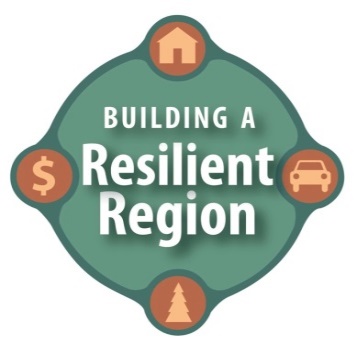 Champion ReportTheme Area:  TransportationChampions: Jarrett Leas, Tim Houle, Andy Stone, Staci HeadleyREPORTING PERIOD: April 6, 2016-June 21, 2016Goals/Strategies or Action Steps:What NEW success have you had in moving your theme goals forward over the reporting period?What NEW success have you had in moving your theme goals forward over the reporting period?T7Safe Routes to School (SRTS) applications submitted in January were accepted. Work to begin SRTS planning efforts with Staples/Motley Schools (4) and Brainerd elementary/secondary schools (7).Safe Routes to School (SRTS) applications submitted in January were accepted. Work to begin SRTS planning efforts with Staples/Motley Schools (4) and Brainerd elementary/secondary schools (7).We have a new member to our team, Andy Stone, Transit Coordinator for the City of Brainerd. Having Andy part of the team will add significant value and will greatly enhance the theme’s successes as he is the subject matter expert as it specifically relates to transportation. We have a new member to our team, Andy Stone, Transit Coordinator for the City of Brainerd. Having Andy part of the team will add significant value and will greatly enhance the theme’s successes as he is the subject matter expert as it specifically relates to transportation. How are you working with any of the other RR Theme areas?How are you working with any of the other RR Theme areas?How are you working with any of the other RR Theme areas?It is evident that transportation touches most of the other theme areas. Transportation is a valuable component and it is hoped that with a transit authority as part of our team we will be able to better engage with other theme areas to work towards solutions to varying transportation issues.It is evident that transportation touches most of the other theme areas. Transportation is a valuable component and it is hoped that with a transit authority as part of our team we will be able to better engage with other theme areas to work towards solutions to varying transportation issues.It is evident that transportation touches most of the other theme areas. Transportation is a valuable component and it is hoped that with a transit authority as part of our team we will be able to better engage with other theme areas to work towards solutions to varying transportation issues.List any Goals or Recommendations within the plan that your team of theme Champions are struggling to address?List any Goals or Recommendations within the plan that your team of theme Champions are struggling to address?List any Goals or Recommendations within the plan that your team of theme Champions are struggling to address?Our Theme’s challenge is that we are not members of entities that perform transportation program or improvement implementation (like, for example, cities, counties, or MnDOT). Our biggest advantage is having Staci, through her role in Region 5, be involved with these entities so we can facilitate communication between different theme areas.Our Theme’s challenge is that we are not members of entities that perform transportation program or improvement implementation (like, for example, cities, counties, or MnDOT). Our biggest advantage is having Staci, through her role in Region 5, be involved with these entities so we can facilitate communication between different theme areas.Our Theme’s challenge is that we are not members of entities that perform transportation program or improvement implementation (like, for example, cities, counties, or MnDOT). Our biggest advantage is having Staci, through her role in Region 5, be involved with these entities so we can facilitate communication between different theme areas.